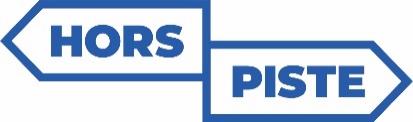 Chers parents,Vous avez récemment participé au programme HORS-PISTE - Expédition. Nous aimerions connaître votre opinion sur les effets positifs de ce programme, ainsi que sur les pistes d’amélioration possibles. Votre opinion permettra à l’équipe du Centre RBC d’expertise universitaire en santé mentale d’évaluer les retombées du programme et de l’ajuster aux besoins des élèves et de leurs parents pour les prochaines années. Merci de prendre quelques minutes pour compléter ce court sondage :https://forms.gle/T7cdaDS7xDg18caS8 Signature de l’école